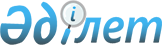 О внесении изменений и дополнений в решение Щучинского районного маслихата от 3 июля 2008 года № С-7/7 "Об утверждении Правил "О предоставлении малообеспеченным семьям (гражданам) жилищной помощи на оплату содержания жилища (кроме содержания индивидуального жилого дома), потребления коммунальных услуг и телефонной абонентской связи"
					
			Утративший силу
			
			
		
					Решение маслихата Щучинского района Акмолинской области от 20 мая 2009 года № C-14/2. Зарегистрировано Управлением юстиции Щучинского района Акмолинской области 24 июня 2009 года № 1-19-162. Утратило силу - решением Бурабайского районного маслихата Акмолинской области от 21 октября 2011 года № С-38/3

      Сноска. Утратило силу решением Бурабайского районного маслихата Акмолинской области от 21.10.2011 № С-38/3

      В соответствии со статьей 6 Закона Республики Казахстан от 23 января 2001 года «О местном государственном управлении и самоуправлении в Республике Казахстан», Закона Республики Казахстан от 16 апреля 1997 года «О жилищных отношениях», статьей 28 Закона Республики Казахстан от 24 марта 1998 года «О нормативных правовых актах», Постановлением Правительства Республики Казахстан от 14 апреля 2009 года № 512 «О некоторых вопросах компенсации повышения тарифов абонентской платы за оказание услуг телекоммуникаций социально защищаемым гражданам», согласно Строительных норм и правил Республики Казахстан № 3.02-01-2001 «Жилые здания» Республики Казахстан, Щучинский районный маслихат РЕШИЛ:



      1. Внести в решение Щучинского районного маслихата «Об утверждении Правила «О предоставлении малообеспеченным семьям (гражданам) жилищной помощи на оплату содержания жилища (кроме содержания индивидуального жилого дома), потребления коммунальных услуг и телефонной абонентской связи» от 3 июля 2008 года № С-7/7 (зарегистрировано в Реестре государственной регистрации нормативных правовых актов № 1-19-130, опубликовано в районной газете «Бурабай» №  38 от 28 августа 2008 года, в районной газете «Луч» № 68 от 25 августа 2008 года) с изменениями и дополнением внесенными решением Щучинского районного маслихата от 23 декабря 2008 года № С-10/4 (зарегистрировано в Реестре государственной регистрации нормативных правовых актов № 1-19-144, опубликовано в районной газете «Бурабай» № 5 от 29 января 2009 года, в районной газете «Луч» № 8 от 29 января 2009 года) следующие изменения и дополнения:



      в преамбуле после слов «согласно Строительных норм и правил Республики Казахстан № 3.02-01-2001 «Жилые здания» дополнить словами «Постановления акимата Акмолинской области от 21 августа 2008 года № а-6/357 «Стандарт оказания государственной услуги «Назначение жилищной помощи»;



      в пунктах 1, 4, 36 слова «городской», «городских» исключить;



      в пункте 2, после слов «малообеспеченным семьям (гражданам)» дополнить словами «со среднедушевым доходом до черты бедности, многодетным (имеющим четверо и более детей до 18 лет) семьям, одинокопроживающим пенсионерам и инвалидам»;



      пункт 7 изложить в следующей редакции: «Нормы потребления на 1 человека составляют: по электроснабжению – 150 кВт. в месяц; по газоснабжению – 8 кг. в месяц. Потребление коммунальных услуг устанавливаются исходя из фактического потребления, но не более установленных норм»;



      пункт 9 изложить в следующей редакции: «Расходы, принимаемые к расчету для потребителей, имеющих приборы учета потребления коммунальных услуг, определяются по фактическим затратам за предыдущий квартал»;



      в пункте 11 слова «на квартал» заменить словами «на текущий квартал, независимо от даты подачи заявления»;



      пункт 12 изложить в следующей редакции:

      «Прием документов у лиц, проживающих в сельской местности, для назначения жилищной помощи осуществляет специалист аппарата акима соответствующего административного округа. После принятия документов в течение десяти календарных дней специалист передает документы согласно реестра в государственное учреждение «Отдел занятости и социальных программ Щучинского района» для расчета жилищной помощи»;



      пункт 15 дополнить подпунктом 3 следующего содержания «если по данному адресу фактически проживают лица, не прописанные в книге регистрации граждан, учитываются доходы всех членов семьи по факту проживания»;



      в пункте 16 слова «в течение 10 дней» заменить словами «в течение 15 дней»;



      в подпункте 4) пункта 16 слова «за текущий квартал» заменить словами «за предыдущий квартал»;



      подпункт 5) пункта 16 изложить в следующей редакции: «документ, подтверждающий что он является абонентом услуг телекоммуникаций (справка, договор, либо квитанция-счет за услуги телекоммуникаций)»;



       пункт 31 изложить в следующей редакции: «Абонент – физическое лицо, с которым заключен договор на оказание услуг связи с выделением для этих целей абонентской линии, абонентского номера и (или) идентификационного кода»;



      пункт 32 изложить в следующей редакции: «Размер компенсации повышения тарифов абонентской платы за оказание услуг телекоммуникаций социально защищаемым гражданам определяется как разница между действующей абонентской платой и абонентской платой, действовавшей в сентябре 2004 года»;



      2. Настоящее решение вступает в силу со дня государственной регистрации в управлении юстиции Щучинского района Акмолинской области и вводится в действие со дня официального опубликования.      Председатель ХІV

      (внеочередной) сессии

      районного маслихата                        Н.Абирова      Секретарь

      районного маслихата                        Г.Марченко      СОГЛАСОВАНО:      Аким

      Щучинского района                          В.Балахонцев      Исполняющая обязанности

      начальника Государственного

      учреждения «Отдел занятости

      и социальных программ

      Щучинского района»                         Ш.Бостамбаева      Начальник

      Государственного учреждения

      «Отдел экономики и

      бюджетного планирования

      Щучинского района»                         Г.Тналинова      Начальник

      Государственного учреждения

      «Отдел финансов

      Щучинского района»                         В.Корнеева
					© 2012. РГП на ПХВ «Институт законодательства и правовой информации Республики Казахстан» Министерства юстиции Республики Казахстан
				